УПРАВЛЕНИЕ ОБРАЗОВАНИЯ АДМИНИСТРАЦИИ АЛЕКСЕЕВСКОГО ГОРОДСКОГО ОКРУГА МУНИЦИПАЛЬНОЕ БЮДЖЕТНОЕ УЧРЕЖДЕНИЕДОПОЛНИТЕЛЬНОГО ОБРАЗОВАНИЯ «СТАНЦИЯ ЮНЫХ ТЕХНИКОВ» АЛЕКСЕЕВСКОГО ГОРОДСКОГО ОКРУГАДополнительная общеобразовательная (общеразвивающая) программа«Юный архитектор»Уровень программы: базовыйНаправленность:  техническаяВозраст детей: 11-17 летСрок реализации: 2 годаАвтор-составитель:Казанцев Сергей Николаевич,педагог дополнительного образованияг. Алексеевка, 2020 годОбщеобразовательная (общеразвивающая) программа дополнительного образования «Юный архитектор».Автор программы: Казанцев Сергей Николаевич.Программа рассмотрена на заседании педагогического совета муниципального бюджетного учреждения дополнительного образования «Станция юных техников» Алексеевского городского округа от «_31_» ____08___ 2020 года протокол №_1_.Председатель: _____________Копанев С.В.Содержание программыРаздел 1. Комплекс основных характеристик1.1. Пояснительная запискаВведение    Данная программа формирует у детей начальные профессиональные знания, развивает технику владения чертежными инструментами, графическую грамотность, прививает навыки ориентирования в пространстве и на листе бумаги, расширяет знания и умения детей в решении конструкторских, дизайнерских задач.АктуальностьРастущие потребности в кадрах высококвалифицированных архитекторов, строителей и ландшафтных дизайнеров вызывают необходимость привлечения внимания детей к этим профессиям. ». Данная программа формирует у детей начальные профессиональные знания, развивает технику владения чертежными инструментами, графическую грамотность, прививает навыки ориентирования в пространстве и на листе бумаги, расширяет знания и умения детей в решении конструкторских, дизайнерских задач.Классификация общеобразовательной (общеразвивающей) программыДополнительная общеобразовательная (общеразвивающая)программа «Юный архитектор» разработана для учреждений дополнительного образования детей.  Направленность программы – техническая.Уровень программы – базовый. Дополнительная общеразвивающая программа «Юный архитектор» разработана в соответствии со следующими нормативно-правовыми документами:Федеральный закон РФ «Об образовании в РФ» от 29.12.2012 г. №273;Концепция развития дополнительного образования детей (утверждена распоряжением Правительства РФ от 04.09.2014 № 1726-р); СанПиН 2.4.4.3172-14 «Санитарно-эпидемиологические требования к устройству, содержанию и организации режима работы образовательных организаций дополнительного образования детей», (утверждены Постановлением Главного государственного санитарного врача Российской Федерации от 4 июля 2014 г. N 41);Приказ Министерства просвещения РФ от 9 ноября 2018 г. № 196 «Об утверждении порядка организации и осуществления образовательной деятельности по дополнительным общеобразовательным программам»;Письмо Министерства образования и науки РФ от 18 ноября 2015 г. №09-3242 «О направлении информации».Особенности программы«Юный архитектор» - Программа личностно-ориентирована и составлена так, чтобы каждый ребёнок имел возможность самостоятельно выбрать наиболее интересный объект работы, приемлемый для него. На занятиях применяются информационные технологии и проектная деятельность. Педагогическая целесообразность заключается в том, что данная программа позволит выявить заинтересованных обучающихся, проявивших интерес к знаниям, оказать им помощь в формировании устойчивого интереса к познаниям в архитектуре. В процессе обучающиеся научатся объединять реальный мир с виртуальным, это повысит уровень пространственного мышления, воображения.Организация занятий в объединении и выбор методов опирается на современные психолого-педагогические рекомендации, новейшие методики. Программу отличает практическая направленность преподавания в сочетании с теоретической, творческий поиск, научный и современный подход, внедрение новых оригинальных методов и приемов обучения в сочетании с дифференцированным подходом обучения. Главным условием каждого занятия является эмоциональный настрой, расположенность к размышлениям и желание творить. Каждая встреча – это своеобразное настроение, творческий миг деятельности и полет фантазии, собственного осознания и понимания.Адресат программы«Юный архитектор» - Данная программа рассчитана для детей школьного возраста (11-17 лет).Программа рассчитана на широкий возрастной диапазон обучающихся: 11-17 лет, так как по ней будут обучаться не только на учащихся общеобразовательных школ, но и студенты профессиональных организаций. Состав группы 12-15 человек. Набор детей в объединение – свободный.Организация образовательного процесса«Юный архитектор»-Учебная программа рассчитана на 2 года обучения с детьми среднего и старшего школьного возраста. Занятия проводятся 2 раза в неделю по два академических часа с перерывом между занятиями 10 – 15 минут. Численный состав групп 12-15 человек. Годовая нагрузка 144 часа (36 учебных недель).Форма обучения: очная.Для реализации программы используются следующие формы организации образовательной деятельности: «Юный архитектор» - ; Формы проведения занятий разнообразны - вводные, традиционные, практические, занятия ознакомления, повторения, обобщения и контроля полученных знаний, коллективные работы.формы организации учебного занятия:   Спектр форм занятий широк: от проблемного урока до игры - путешествия; обычно - комбинированные занятия, сочетающие игровые и фантазийные ситуации с информационно-проблемными аспектами и практической работой. Специфика  работы по данной программе такова, что словесные, наглядные, практические методы подачи информации свободно интегрируются в рамках одного занятия, обеспечивая наибольшую эффективность усвоения материала.1.2. Цель и задачи программыЦель программы: «Юный архитектор» - формирование абстрактно – пространственного мышления через архитектурно- художественное творчество. -познакомить с понятием «архитектура», профессией «архитектор» и творческой и практической работой архитектора; -познакомить с основными архитектурными понятиями и определениями;-познакомить с основными видами плоскостных композиций; -научить пользоваться простыми чертежными инструментами: линейкой, угольником.Задачи программы: «Юный архитектор» -  Для достижения поставленной цели необходимо выполнить следующие задачи:- формирование умений и навыков в применении компьютерных программ для создания трёхмерной модели реального объекта;- развивать потребность к творческой деятельности, стремление к самовыражению;- воспитывать взаимоуважение в коллективе; - создание условий для самореализации, учитывая индивидуальные возможности1.3. Содержание программыУчебный план 1-й год обучения.1.4. Содержание программыУчебный план 2-й год обучения.Содержание программы 1-й год обучения:Раздел I. Введение(88 ч)Тема 1.1 Понятие «Архитектура».Теория.- Виды архитектуры исторического значения. Даются общие понятия о предмете архитектуры, кто есть архитектор профессионал, отличие и взаимосвязь архитектуры и других видов искусства. Объяснение того, чем мы будем заниматься на занятиях. Абстрактная композиция. Художественное содержание абстрактной композиции. Тема посвящена изучению истории мировой архитектурыПрактика. -нетФормы контроля: педагогическое наблюдение, беседа.Тема 1.2  Понятие «Композиция»Теория.- Раскрываются общие понятия теории композиции. Композиция в искусстве. Центр, оси, главное и второстепенное, принцип гармонии, соподчинение, цельность.Практика. -Выполнение рисунка карандашом на заданную тему.Формы контроля: педагогическое наблюдение, опрос.Тема 1.3- Объекты линейной композицииТеория. - Понятие о линейной композиции, ее аспекты и законы. Виды линейной композиции, наличие линейных композиций в окружающей среде.Практика. - Выполнение рисунка карандашом на заданную тему.Формы контроля: педагогическое наблюдение, беседа.Тема 1.4 - Объекты плоскостной композиции.Теория. - Понятие о плоскостной композиции, ее аспекты и законы. Виды плоскостной композиции, наличие плоскостных композиций в окружающей среде.Практика. – Выполнение рисунка карандашом на заданную тему.Формы контроля: педагогическое наблюдение, опрос.Тема 1.5 -  Ритм МетрТеория. - Понятие ритма и метра. Ритм и метр в природе и в искусстве, ритмические, метрические, ритмометрические ряды в абстрактной композицииПрактика. – Выполнение рисунка карандашом на заданную темуФормы контроля: педагогическое наблюдение, опросТема 1.6 -  КонтрастТеория. - Понятие контрастности. Примеры в искусстве. Сравнение свет – тень, белое – черное, шар – куб, толстый – тонкий, высокий – низкий.Практика. – Выполнение рисунка карандашом на заданную темуФормы контроля: педагогическое наблюдение, опросТема 1.7 -  НюансТеория. - Понятие нюанс. Примеры в архитектуре.Практика. – Выполнение рисунка карандашом на заданную темуФормы контроля: педагогическое наблюдение, опросТема 1.8 -  ТождествоТеория. - Понятие тождество. Примеры в архитектуре.Практика. – Выполнение рисунка карандашом на заданную темуФормы контроля: педагогическое наблюдение, опросТема 1.9 -  СтатикаТеория. - Понятие статичности. Примеры в природе. Использование статичности в искусстве.Практика. – Выполнение рисунка карандашом на заданную темуФормы контроля: педагогическое наблюдение, опросТема 1.10 -  ДинамикаТеория. - Понятие динамики Примеры в природе. Использование динамики в искусстве.Практика. – Выполнение рисунка карандашом на заданную темуФормы контроля: педагогическое наблюдение, опросТема 1.11 -  Композиция «Знаки четырех стихий»(вода, земля, огонь, воздух)Теория. - Понятие стихии в природе. Практика. – Выполнение эскиза карандашом на заданную тему.Формы контроля: педагогическое наблюдение, опросТема 1.12 -  Композиция «Знаки четырех стихий»Теория. – Объяснения по теме.. Практика. – Выполнение эскиза карандашом на заданную тему.Формы контроля: педагогическое наблюдение, опросТема 1.13 -  Фактура. Цвет. СветТеория. – Объяснения по теме. Виды фактур, значение цвета, влияние света в архитектуре.Практика. – Выполнение эскиза цветными карандашами и красками на заданную тему.Формы контроля: педагогическое наблюдение, опросТема 1.14 -  Симметрия. Асимметрия.Теория. – Объяснения по теме. Примеры в архитектуре, в искусстве.Практика. – Выполнение эскиза карандашами на заданную тему.Формы контроля: педагогическое наблюдение, опросТема 1.15 -  Орнамент (ортогональный растр.)Теория. – Объяснения по теме. Понятие орнамента. Принципы построения орнаментов.Практика. – Выполнение эскиза карандашами на заданную тему.Формы контроля: педагогическое наблюдение, опросТема 1.16 -  Орнамент (политогональный растр.)Теория. – Объяснения по теме. Понятие орнамента. Принципы построения политогональных орнаментов.Практика. – Выполнение эскиза карандашами на заданную тему.Формы контроля: педагогическое наблюдение, опросТема 1.17 -  Орнамент (криволинейный растр)Теория. – Объяснения по теме. Понятие криволинейного орнамента. Принципы построения орнаментов на основе печатных обоев.Практика. – Выполнение эскиза карандашами на заданную тему.Формы контроля: педагогическое наблюдение, опросРазделII. История архитектуры (24 ч)Тема 2.1- Античность.Теория. Темы посвящены изучению истории мировой архитектуры.Практика. - Дается практическое задание – плоскостная композиция на тему стиля.Формы контроля: педагогическое наблюдение, беседа.Тема 2.2- ГотикаТеория. Темы посвящены изучению истории мировой архитектурыПрактика. - Дается практическое задание – плоскостная композиция на тему стиля.Формы контроля: педагогическое наблюдение, опросТема 2.3- БароккоТеория. Темы посвящены изучению истории мировой архитектурыПрактика. - Дается практическое задание – плоскостная композиция на тему стиля.Формы контроля: педагогическое наблюдение, опросТема 2.4- КлассицизмТеория. Темы посвящены изучению истории мировой архитектурыПрактика. - Дается практическое задание – плоскостная композиция на тему стиля.Формы контроля: педагогическое наблюдение, опросТема 2.4- КонструктивизмТеория. Темы посвящены изучению истории мировой архитектурыПрактика. - Дается практическое задание – плоскостная композиция на тему стиля.Формы контроля: педагогическое наблюдение, опросТема 2.5- БионикаТеория. Темы посвящены изучению истории мировой архитектурыПрактика. - Дается практическое задание – плоскостная композиция на тему стиля.Формы контроля: педагогическое наблюдение, опросРазделIII. Встреча культур (22 ч)Тема 3.1- Атлантида и древние цивилизации. Теория. Лекция на тему исчезнувшая цивилизация АтлантидаПрактика. -Нет.Формы контроля: педагогическое наблюдение, опросТема 3.2- Работа над проектом «Культурные традиции времен» Теория. Лекция на тему; древнегрческая архитектура, египетская архитектура.Практика. –Коллаж на тему 7 чудес света.Формы контроля: педагогическое наблюдение, опросТема 3.3- Защита проекта Теория. - НетПрактика. – Показ своего проекта и объяснение идеи создания коллажа.Формы контроля: педагогическое наблюдение, опросРазделIV. Изучение научной литературы. (4 ч)Тема 4.1- Защита проекта Теория. - Обзор книги Ткачев В.Н. История Архитектуры. М., 1987.Практика. – Изучение научной литературы по истории, этнографии, архитектуре, искусству.Формы контроля: педагогическое наблюдение, опросРазделV. Экскурсии, творческие встречи.. (6 ч)Тема 5.1- Экспедиции, экскурсии, творческие встречиТеория. – НетПрактика. – Встреча с архитекторами, проектировщиками и дизайнерами Белгородской области.Формы контроля: педагогическое наблюдение, опрос.Содержание программы 2-й год обучения:Раздел I. Введение (2ч)Тема 1.1- Вводный инструктаж. Теория. – Техника безопасности. Задания на год.Практика. – Нет.Формы контроля: педагогическое наблюдение, опросРаздел II. Введение в предметную область (32ч)Тема 2.1- Объекты объемных композицийТеория. – Раскрываются общие понятия теории композиции. Композиция в искусстве. Центр, оси, главное и второстепенное, принцип гармонии, соподчинение, цельность. Линейная, плоскостная композиция. Объект и фон. Линия, плоскость, пятно, тон, компоновка.Практика. – Рисунок карандашами на заданную тему.Формы контроля: педагогическое наблюдение, опросТема 2.2- Ритм. МетрТеория. – Понятие ритма и метра. Ритм и метр в природе и в искусстве, ритмические, метрические, ритмометрические ряды в абстрактной композицииПрактика. – Рисунок карандашами на заданную тему.Формы контроля: педагогическое наблюдение, опросТема 2.3- Контраст. Нюанс. ТождествоТеория. – Понятие Контраст. Нюанс. Тождество в природе и в искусстве, ряды в абстрактной композицииПрактика. – Рисунок карандашами на заданную тему.Формы контроля: педагогическое наблюдение, опросТема 2.4- Статика. ДинамикаТеория. – Понятие статика, динамика. Статичность и динамичность форм, связь с темой ритм и метр, выражение движение и покояПрактика. – Рисунок карандашами на заданную тему.Формы контроля: педагогическое наблюдение, опросТема 2.5- Фактура. Цвет. СветТеория. – Физические свойства материалов, текстура, способы и методика рисования фактур различных материалов, понятие о цвете, цветовой круг, понятие о свете, светотеневая теорияПрактика. – Рисунок цветными карандашами на заданную тему.Формы контроля: педагогическое наблюдение, опросТема 2.6- Симметрия. АсимметрияТеория. –  Симметрия и асимметрия, как мера качества. Виды и подвиды. Равновесие, жесткость, статичность, хаотичность. Связь с темой статика и динамикаПрактика. – Рисунок карандашами на заданную тему.Формы контроля: педагогическое наблюдение, опросТема 2.7- Космические лабиринтыТеория. –  Фантастическая архитектура будущего.Практика. – Рисунок карандашами на заданную тему.Формы контроля: педагогическое наблюдение, опросТема 2.8- Композиция «фонтаны Алексеевки»Теория. –  Обзор фонтанов города Алексеевка, принципы их проектирования и значение для города.Практика. – Рисунок карандашами на заданную тему.Формы контроля: педагогическое наблюдение, опросРаздел III. Геометрические тела. Макетирование (16ч)Тема 3.1- Группировка элементовТеория. –  Принципы группировок различных и подобных себе элементов.Практика. – Рисунок карандашами на заданную тему.Формы контроля: педагогическое наблюдение, опросТема 3.2- Удаление, сближение, примыкание элементовТеория. –  Принципы удаления, сближения, примыкания элементовПрактика. – Эскиз карандашами на заданную тему.Формы контроля: педагогическое наблюдение, опросТема 3.3- Наполнение и удаление элементов, деформацияТеория. –  Принципы удаления, наполнения. Деформация простейших фигур в архитектуре.Практика. – Эскиз карандашами на заданную тему.Формы контроля: педагогическое наблюдение, опросТема 3.4- Пересечение и вырезка деталейТеория. –  Примеры пересечения форм в современной архитектуре Белгорода .Практика. – Эскиз карандашами на заданную тему.Формы контроля: педагогическое наблюдение, опросРаздел IV. Воздушно-линейная перспектива (34ч)Тема 4.1- Перспектива. Круг. ЦилиндрТеория. –  Законы построения перспективы круга, цилиндра.Практика. – Чертеж карандашами на заданную тему.Формы контроля: педагогическое наблюдение, опросТема 4.2- Перспектива. Шар. ПризмаТеория. –  Законы построения перспективы шара, призмы..Практика. – Чертеж карандашами на заданную тему.Формы контроля: педагогическое наблюдение, опросТема 4.3- Сочетание фигур. Натюрморт.(шар, куб, пирамида. Цилиндр, призма)Теория. –  Рассмотрение сочетания фигур в натюрмортах современных живописцев .Практика. – Рисунок карандашами на заданную тему.Формы контроля: педагогическое наблюдение, опросТема 4.4- Натюрморт (рельефная структура, грани и ребра геометрических тел)Теория. –  Рассмотрение сочетания фигур в натюрмортах современных художников..Практика. – Рисунок карандашами на заданную тему.Формы контроля: педагогическое наблюдение, опросТема 4.5- Натюрморт (пластика поверхности геометрических тел)Теория. –  Рассмотрение работ современных художников..Практика. – Рисунок карандашами на заданную тему.Формы контроля: педагогическое наблюдение, опросТема 4.6- Членение и трансформация кубаТеория. –  Работа в компьютерной программе 3д..Практика. – Изготовление чертежа на компьютереФормы контроля: педагогическое наблюдение, опросТема 4.7- Членение и трансформация цилиндраТеория. –  Работа в компьютерной программе 3д..Практика. – Изготовление чертежа на компьютереФормы контроля: педагогическое наблюдение, опросТема 4.8- Членение и трансформация призмыТеория. –  Работа в компьютерной программе 3д..Практика. – Изготовление чертежа на компьютереФормы контроля: педагогическое наблюдение, опросРаздел V. Архитектура Белгородчины (8ч)Тема 5.1- Значимые здания БелгородаТеория. –  Обзор современных и исторических строений, история их возведения.Практика. – Изготовление коллажа на компьютереФормы контроля: педагогическое наблюдение, опросТема 5.2- Уникальные сооружения АлексеевкиТеория. –  Обзор современных и исторических строений, история их возведения.Практика. – Изготовление коллажа на компьютереФормы контроля: педагогическое наблюдение, опросРаздел VI. Проектирование на основе местной среды Алексеевского городского округа (34ч)Тема 6.1- Композиция «Моя малая Родина»Теория. –  Обзор современных и исторических строений Алексеевки. Анализ строений..Практика. – Изготовление коллажа на компьютереФормы контроля: педагогическое наблюдение, опросТема 6.2- Композиция «Моя малая Родина»Теория. –  Обзор современных и исторических строений Алексеевки. Анализ строений..Практика. – Изготовление коллажа на компьютереФормы контроля: педагогическое наблюдение, опросТема 6.3- Ландшафтная архитектураТеория. –  Обзор ландшафтных парков, ландшафтных проектов. Их анализ..Практика. – Изготовление эскизного проекта на компьютереФормы контроля: педагогическое наблюдение, опросТема 6.4- Реконструкция фонтана. (на выбор)Теория. –  Обзор фонтанов в Алексеевке. Возможности и методы реконструкции..Практика. – Изготовление эскизного проекта на компьютереФормы контроля: педагогическое наблюдение, опросТема 6.5- Проектирование автобусной остановкиТеория. –  Обзор принципов проектирования объектов придорожного сервиса..Практика. – Изготовление эскизного проекта на компьютереФормы контроля: педагогическое наблюдение, опросТема 6.6-  Проектирование парковой беседкиТеория. –  Обзор принципов проектирования элементов парковой архитектуры..Практика. – Изготовление эскизного проекта на компьютереФормы контроля: педагогическое наблюдение, опросТема 6.7-  Проектирование навеса для автомобилейТеория. –  Обзор принципов проектирования стоянок автомобильного транспорта и элементов их благоустройства..Практика. – Изготовление эскизного проекта на компьютереФормы контроля: педагогическое наблюдение, опросТема 6.8-  Проектирование благоустройства родникаТеория. –  Обзор принципов проектирования и благоустройства родников..Практика. – Изготовление эскизного проекта на компьютереФормы контроля: педагогическое наблюдение, опросТема 6.9-  Проектирование детской игровой площадкиТеория. –  Обзор принципов проектирования и благоустройства детских игровых площадок..Практика. – Изготовление эскизного проекта на компьютереФормы контроля: педагогическое наблюдение, опросРаздел VII. Встреча культур (18ч)Тема 7.1-  Работа над проектом «Мой дом»Теория. –  Обзор принципов проектирования и благоустройства приусадебных жилых домов..Практика. – Изготовление эскизного проекта на компьютереФормы контроля: педагогическое наблюдение, опросТема 7.1-  Защита проекта.Теория. –  Нет.Практика. – – Показ своего проекта и объяснение идеи создания.Формы контроля: педагогическое наблюдение, опрос1.4. Планируемые результаты освоения программы Программа обеспечивает достижение обучающимися определённых личностных, метапредметных и предметных результатов.Предметные результаты:- формирование основ художественной культуры обучающихся как части   их общей духовной культуры;-развитие эстетического , эмоционально- ценностного видения окружающего мира;-развитие наблюдательности, способности к сопереживанию, зрительной памяти, ассоциативного мышления, художественного вкуса и творческого воображения.-воспитание уважения к истории культуры своего Отечества, выраженной в архитектуре;-приобретение опыта создания художественного образа в архитектуре и дизайне.Личностные результаты: - формировать качества творческой личности;-Способствовать развитию личных качеств трудолюбие, целеустремленность, настойчивость.Метапредметные результаты:регулятивные:формировать умения прогнозировать результат деятельности.познавательные:развитие наблюдательности, способности к сопереживанию, зрительной памяти, ассоциативного мышления, художественного вкуса и творческого воображениякоммуникативные:развитие умения сотрудничества с учителем и сверстникамиВ результате изучения программы учащиеся должны обладать следующими ключевыми компетенциями:Ценностно-смысловые компетенции:способность видеть и понимать окружающий мир, ориентироваться в нем, осознавать свою роль и предназначение, умение выбирать целевые и смысловые установки для своих действий и поступков, принимать решения.Учебно-познавательные компетенции:ученик овладевает креативными навыками продуктивной деятельности: добыванием знаний непосредственно из реальности, владение приёмами действий в нестандартных ситуациях, эвристическими методами решения проблем.Информационные компетенции:формируются умения самостоятельно искать, анализировать, и отбирать необходимую информацию, организовывать, преобразовывать, сохранять и передавать её.Коммуникативные компетенции: овладевает знаниями необходимых языков, способов взаимодействия с окружающими и удалёнными людьми и событиями, навыками работы в группе, владением разными социальными ролями в коллективе. Ученик  умеет представить себя, написать письмо, анкету, заявление, задать вопрос, вести дискуссиюОбщекультурные компетенции:знание особенностей национальной культуры человека и человечества, отдельных народов, культурологические основы семейных, социальных, общественных явлений и традиций, роль науки в религии и жизни человекаРаздел 2. Комплекс организационно-педагогических условий2.1. Формы контроля и оценочные материалы          1. Просмотры работ          2. Проектная деятельность          3.Участие в научно – практических конференциях , олимпиадах,                выставках          4. Входной контроль осуществляется в форме собеседования и направлен    на диагностику начального уровня  обучающихся          5. Промежуточный контроль проводится в течение года и позволяет выявлять уровень освоения разделов и тем программы в форме педагогического наблюдения, бесед, творческих заданий          6. Итоговый контроль осуществляется в конце обучения и направлен на выявление уровня освоения программы за весь срок обучения          7. Итоги реализации дополнительной общеобразовательной общеразвивающей программы «Юный архитектор» подводятся в форме участия в конкурсах, выставках, мастер-классах2.2. Условия реализации программыКалендарный учебный график Нормативную базу календарного учебного графика составляют:Федеральный Закон от 29.12.2012 №273-ФЗ «Об образовании в Российской Федерации»; Приказ Минобрнауки России от 29.08.2013 года №1008 «Об утверждении порядка организации и осуществления образовательной деятельности по дополнительным общеобразовательным программам»;Постановление Главного государственного санитарного врача РФ от 04.07.2014 года №41 «Об утверждении СанПиН 2.4.4.3172-14 «Санитарноэпидемиологические требования к устройству, содержанию и организации режима работы образовательных организаций дополнительного образования детей»;Устав МБУ ДО «СЮТ».Методическое обеспечение образовательной программы«Юный архитектор»Кадровые условияМатериально-техническое обеспечение образовательного процессаИнформационно-методическоеобеспечение образовательного процессаПриложение 1Оценочные материалыКонтрольно-измерительные  материалы.Задание№1: На чертеже даны три проекции и аксонометрическое изображение детали. Беря по порядку цифры с прямоугольных проекций и заменяя их буквами с соответствующих элементов аксонометрического изображения, прочитайте, кому принадлежат слова: «Где крик, там нет истинного знания»  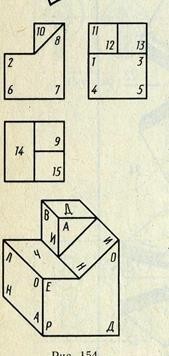 Задание№2: На чертеже даны три проекции и аксонометрическое изображение детали. Беря по порядку цифры с прямоугольных проекций и заменяя их буквами с соответствующих элементов аксонометрического изображения, прочитайте: что такое чертеж (ЧЕРТЕЖ)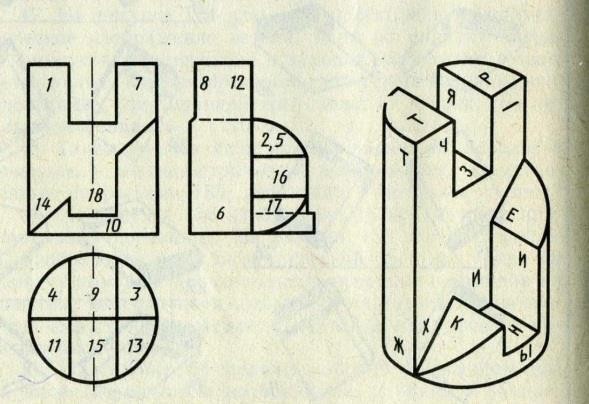 Задачка№3: На дворе у дома лежали бочки и ящики. Пошел дождь. После дождя хозяин решил убрать их в сарай. После бочек и ящиков на земле остались следы. Сколько было бочек и сколько ящиков?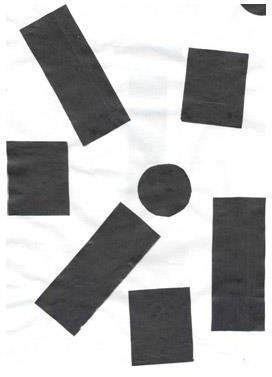 Задание№4: Определите какому рисунку, обозначенному цифрой, соответствует чертеж, обозначенный буквой.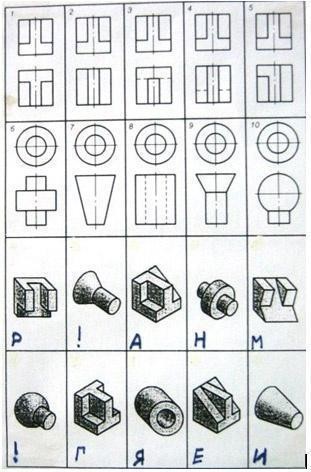 Задание№5: Постройте три вида детали и прочитайте название страны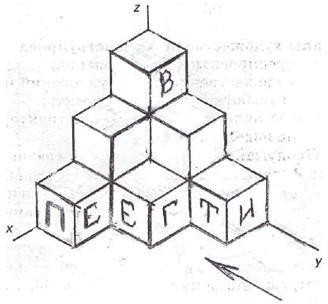 Задание №6 Греческий мудрец Фалес определил в Египте высоту пирамиды с помощью ….тени. Сможете ли вы объяснить, как по тени предмета определить высоту самого предмета?Задание №7 Проекции каких хорошо известных предметов изображены на рисунке?Задание №8 На дно ящика с квадратным основанием плотно положено девять биллиардных шаров. На этот слой шаров в углублениях положен второй слой, а в его углублении – третий слой. Сколько шаров в ящике?Задание №9 На урок черчения преподаватель принес предмет и поставил его на видное место. Контур этого предмета для всех учеников был одним и тем же. Что это был за предмет?Задание №10 Куб окрашенный со всех сторон, распилили на маленькие кубикиА) Сколько получилось кубиков совсем не окрашенных? Б) У скольких кубиков будет окрашенной одна грань?В) у скольких кубиков будут окрашены две грани?Г) У скольких кубиков будут окрашены три грани?Д) У скольких кубиков окрашены будут четыре грани?Задание №11 «Рассуждалки”Предлагаем рассуждения некого “младенца”, а вы должны дать названия этих тел.Рассуждалка № 1: у теннисного шарика такая же форма (сфера)Рассуждалка № 2: одно из чудес света имеет такую же форму. (пирамида)Рассуждалка № 3: “это” можно получить, вращая прямоугольный треугольник вокруг оси; оно похоже на колпак. (конус)Рассуждалка № 4: “это” есть у всех детей и некоторых спортсменов, я “этим” люблю играть. (мяч, имеет форму шара)Рассуждалка № 5: “это” похоже на спичечный коробок. (параллелепипед)Рассуждалка № 6: “это” похоже на бублик. (тор)Рассуждалка № 7: “это” можно получить, если вращать прямоугольник вокруг оси; оно похоже на бидончик. (цилиндр)ОТВЕТЫ:Задание №1 Леонардо да Винчи.Задание №2 Чертеж – язык техникиЗадание №3 4 – бочки и 3 ящикаЗадание №4 1-Г/; 2-Е;/3-Р;/ 4-М/ 5-А/ 6-Н/ 7-И/8-Я/ 9-i/10-i/ Задание №5 ЕгипетЗадание №6. Философ, избрал день и час, когда длина собственной тени равнялась росту: в этот момент высота пирамиды должна тоже равняться длине отбрасываемой тени. Длина же тени равна высоте отбрасывающих их предметов в том случае, когда солнечные лучи встречают ровную почву под углом 45 градусов. Задание №7. Гайка, лампочка вилка, чайник, ложка.Задание №8 В ящике лежало 14 биллиардных шаровЗадание №9 ШарЗадание №10.а) 1 Б) 6, В) 12, г) 8, д) ни одного.Приложение 2                                 Диагностика 2                                       ТестКак называются проекции на чертеже и соответствующие им виды?Какой из видов главный и почему?От чего зависит количество видов?Какой линией на чертеже выполняется невидимый контур?Каково расстояние между штрихами у невидимого контура?На каком расстоянии от контура изображения проставляют размеры?Отражается ли масштаб на размерных числах чертежа?Что называется сопряжением? Какие размеры имеет лист формат А-4?Чем отличается аксонометрическая проекция от технического рисунка?Какие вы знаете «аксонометрические проекции»? Назовите два признака отличия ФДП от ИП?Какое изображение называется сечением?Чем отличается разрез отсечения?Как обозначается разрез?Как обозначается секущая плоскость?Как обозначается направление взгляда?Назовите простые разрезы?Назовите сложные разрезы?Назовите виды по стрелке?Чем отличается местный и дополнительный виды?В каких случаях выполняют соединение вида и разреза?Назовите 5 условностей при соединении половины вида и половины разреза?                                                                                                          Приложение 3Методика «Дорисовывание  фигур» О.М. ДьяченкоМетодика направлена на определение уровня развития воображения, способности	создавать	оригинальные	образы. В качестве материала используется один комплект карточек (из двух предлагаемых), на каждой из которых нарисована одна фигурка неопределенной    формы.    Всего  в    каждом  наборе  по 10 карточек.Разработано  два  равнозначных  комплекта  таких  фигурок.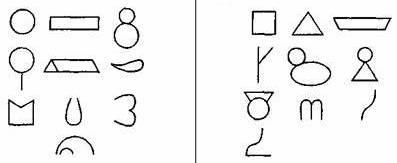 Во время одного обследования предлагается какой-либо из этих комплектов, другой может быть использован во время повторного обследования или через год.Перед обследованием экспериментатор говорит ребенку: «Сейчас ты будешь дорисовывать волшебные фигурки. Волшебные они потому, что каждую фигурку можно дорисовать так, что получится какая-нибудь  картинка, любая, какую ты захочешь». Ребенку дают простой карандаш и карточку с фигуркой. После того, как ребенок дорисовал фигурку, его спрашивают: «Что у тебя получилось?» Ответ ребенка фиксируется. Затем последовательно (по одной) предъявляются остальные карточки с фигурками.Если ребенок не понял задание, то взрослый может на первой фигурке показать несколько вариантов дорисовывания. Для оценки уровня выполнения задания для каждого ребенка подсчитывается коэффициент оригинальности (Кор): количество неповторяющихся изображений. Одинаковыми считаются изображения, в которых фигура для дорисовывания   превращается    в    один    и    тот    же    элемент.  Например, превращение и квадрата, и треугольника в экран телевизора считается повторением, и оба эти изображения не засчитываются ребенку. Затем сравнивают изображения, созданные каждым из детей обследуемой группы на основании одной и той же фигурки для дорисовывания. Если двое детей превращают квадрат в экран телевизора, то этот рисунок не засчитывается ни одному из этих детей. Таким образом, Кор равен количеству рисунков, не повторяющихся (по характеру использования заданной фигурки) у самого ребенка и ни у кого из детей группы. Лучше всего    сопоставлять  результаты  20-25 детей.Ниже  приведен  протокол  обработки  полученных результатовПо горизонтали расположены фигурки для дорисовывания. По вертикали – фамилии детей. Под каждой фигуркой записывается, какое изображение дал ребенок. Названия повторяющихся изображений по горизонтали (повторы у одного ребенка) и по вертикали (повторы у разных детей по одной и той же фигурке) зачеркивают. Количество не зачеркнутых ответов – Кор каждого ребенка. Затем выводят средний Кор по группе (индивидуальные величины Кор суммируют и  делят  на  количество  детей  в  группе).Низкий уровень выполнения задания – Кор меньше среднего по группе на 2 и более балла. Средний уровень – Кор равен среднему по группе или на 1 балл выше или ниже среднего. Высокий уровень – Кор выше среднего по группе на 2 и более балла.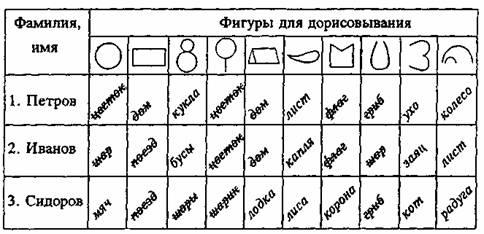 Наряду с количественной обработкой результатов возможна качественная характеристика уровней выполнения задания.Можно выделить следующие уровни:При низком уровне дети фактически не принимают задачу: они или рисуют рядом с заданной фигуркой что-то свое, или дают беспредметные изображения («такой узор»).Иногда эти дети (для 1–2 фигурок) могут нарисовать предметный схематичный рисунок с использованием заданной фигурки. В этом случае рисунки, как правило, примитивные, шаблонные  схемы.При среднем уровне дети дорисовывают большинство фигурок, однако все рисунки схематичные, без деталей. Всегда есть рисунки, повторяющиеся самим ребенком или другими  детьми  группы.При высоком уровне дети дают схематичные, иногда детализированные, но, как правило, оригинальные рисунки (не повторяющиеся самим ребенком или другими детьми группы). Предложенная для дорисовывания фигурка является обычно центральным элементом рисунка.                                                                                                                               Приложение 4                  Изучение самооценки личности старшеклассникаИнструкция. Вашему вниманию предлагается ряд суждений. По ним возможны пять вариантов ответа. Пожалуйста, выберите из них один по каждому суждению, в нужной графе отметьте его.Бланк протокола к методике «Самооценка личности старшеклассника».                                                             Проведение исследованияТест – опросник  включает 32 суждения. По ним возможно пять вариантов ответов, каждый из которых кодируется баллами по следующей схеме:очень часто – 4 балла;часто - 3 балла;иногда – 2 балла;никогда – 0 баллов.Тест используется как индивидуально, так и в группеОбработка и интерпретация результатовПодсчитать общее количество баллов по всем суждениям: 0-25 баллов – высокий уровень самооценки;26-45 баллов – средний уровень самооценки ; 46 – 128 баллов – низкий уровень самооценкиПри высоком уровне самооценки человек оказывается не отягощенным « комплексом неполноценности», правильно реагирует на замечания других и редко сомневается в своих действиях.При средний уровень самооценки он редко страдает от «комплексом неполноценности» и время от времени старается подладиться под мнения других.При низкий уровень самооценки человек болезненно переносит критику в сой адрес, старается всегда считаться с мнениями других и часто страдает от «комплексом неполноценности»                                                                                                                  Приложение 5Использование метода наблюдения для оценки волевых качеств.( Методика разработана А.И.Высоцким).Признаки дисциплинированности:-сознательное выполнение установленного в данной деятельности порядка ( соблюдение требований учителей, своевременное выполнение трудовых поручений, выполнение всех правил в спорте и т.д.);-добровольное выполнение правил, установленных коллективом ( класса, членами кружка, группой товарищей по труду, спорту и т.д.);-недопущение проступков ( уход без разрешения с занятий, неявка на воскресник и т.д.);Признаки самостоятельности:-выполнение субъектом посильной деятельности без помощи и постоянного контроля со стороны ( без напоминаний и подсказок выполнить учебное, трудовое задание и т.д.);-умение самому найти себе занятие и организовать свою деятельность ( приступить к подготовке уроков, обслужить себя, найти способ отдохнуть и т.д.);-умение отстоять свое мнение, не проявляя при этом упрямства, если не прав;-умение соблюдать выработанные привычки самостоятельного поведения в новых условиях деятельности;Признаки настойчивости:-стремление постоянно доводить начатое дело до конца; умение длительно преследовать цель, не снижая энергии в борьбе с трудностями;-умение продолжать деятельность при нежелании ею занимаются или при возникновении другой , более интересной деятельности;-умение проявить упорство при изменившейся обстановке ( смене коллектива, условий труда и т.д.).Признаки выдержки:-проявление терпения в деятельности, выполняемой в затрудненных условиях ( больше помехи, неудачи и т.д.);-умение держать себя в конфликтных ситуациях ( при спорах, незаслуженном обвинении и т.д.);-умение тормозить проявление чувств при сильном эмоциональном возбуждении(большой радости, негодовании и т.д.);  умение контролировать  свое поведение в неприличной обстановке).Признаки организованности:-соблюдение определенного порядка, способствующего успеху в деятельности ( держать в порядке книги, рабочее место, предметы труда и развлечений и т.д.);-планирование своих действий и разумное их чередование; рациональное расходование времени с учетом обстановки умение вносить в свою деятельность определенную организацию при изменении обстановки.Признаки решительности:-быстрое и обдуманное принятие решений при выполнении того или другого действия или поступка;-выполнение принятого решения без колебаний, уверенно;-отсутствие растерянности при принятии решений в затрудненных условиях и во время эмоциональных возбуждений;-проявление решительных действий в непривычной обстановке.Признаки инициативности:-проявление субъектом творчества, выдумки, рационализации;-участие в осуществлении разумного новшества, хорошего начинания, исходящего от других;-активная поддержка коллектива в реализации намеченных планов;-стремление проявить инициативу в непривычной обстановке                                                                                                                                                                                                                 ПРИЛОЖЕНИЕ №6Диагностика обучающихся по программе «Юный архитектор»                                                                                                                       К ПРИЛОЖЕНИЮ №6Учебно-интеллектуальные умения:а) умения подбирать и анализировать специальную литературуб) умение пользоваться компьютерными источниками информации с) умение осуществлять учебно-исследовательскую работуУчебно-коммуникативные умения:а) умения слушать и слышать педагога б) умение выступать перед аудиториейв) умение вести полемику, участвовать в дискуссииУчебно-организационные умения и навыки:а) умения организовать свое рабочее (учебное) местоб) навыки соблюдения в процессе деятельности правил безопасности с) умение аккуратно выполнять работуКритерии оценки уровня теоретической подготовки:-высокий уровень – обучающийся освоил практически весь объём знаний 100-80%, предусмотренных программой за конкретный период; специальные термины употребляет осознанно и в полном соответствии с их содержанием;-средний уровень – у обучающегося объём усвоенных знаний составляет 70-50%; сочетает специальную терминологию с бытовой;-низкий уровень – обучающийся овладел менее чем 50% объёма знаний, предусмотренных программой; ребёнок, как правило, избегает употреблять специальные термины.Критерии оценки уровня практической подготовки:-высокий уровень – обучающийся овладел на 100-80% умениями и навыками, предусмотренными программой за конкретный период; работает с оборудованием самостоятельно, не испытывает особых трудностей; выполняет практические задания с элементами творчества;-средний уровень – у обучающегося объём усвоенных умений и навыков составляет 70-50%; работает с оборудованием с помощью педагога; в основном, выполняет задания на основе образца;-низкий уровень - ребёнок овладел менее чем 50%, предусмотренных умений и навыков; ребёнок испытывает серьёзные затруднения при работе с оборудованием; ребёнок в состоянии выполнять лишь простейшие практические задания педагога.ПРИНЯТОна педагогическом советеПротокол №1от «31__» __08____ 2020 г. УТВЕРЖДАЮ Директор МБУ ДО «СЮТ» __________________ С. Копанев«__» ______ 2020 г.Раздел 1. Комплекс основных характеристик1.1. Пояснительная записка………….41.2. Цель и задачи………….61.3. Содержание программы………….71.4. Планируемые результаты………….21Раздел 2. Комплекс организационно-педагогических условийРаздел 2. Комплекс организационно-педагогических условийРаздел 2. Комплекс организационно-педагогических условий2.1. Формы контроля и оценочные материалы………….222.2. Условия реализации программы………….23Приложение. Оценочные материалы………….26№ п/п№ темыТемаКоличество часовКоличество часовКоличество часовФормы контроля№ п/п№ темыТемавсеготеорияпрактикаФормы контроляРаздел I. ВведениеРаздел I. ВведениеРаздел I. Введение881.1.1Понятие «Архитектура».22Педагогическое наблюдение, беседа1.2Понятие «Композиция»413Педагогическое наблюдение, беседа1.3Объекты линейной композиции615Педагогическое наблюдение, беседа1.4Объекты плоскостнойкомпозиции615Педагогическое наблюдение, беседа1.5Ритм Метр413Педагогическое наблюдение, беседа1.6Контраст413Педагогическое наблюдение, беседа1.7Нюанс413Педагогическое наблюдение, беседа1.8Тождество413Педагогическое наблюдение, беседа1.9Статика413Педагогическое наблюдение, беседа1.10Динамика413Педагогическое наблюдение, беседа1.11Композиция «Знаки четырех стихий»(вода, земля, огонь)817Педагогическое наблюдение, беседа1.12Композиция «Знаки четырех стихий»(вода –огонь ;земля-воздух)817Педагогическое наблюдение, беседа1.13Фактура. Цвет. Свет615Педагогическое наблюдение, беседа1.14Симметрия. Асимметрия.615Педагогическое наблюдение, беседа1.15Орнамент (ортогональный растр.)615Педагогическое наблюдение, беседа1.16Орнамент (политогональныйрастр.)615Педагогическое наблюдение, беседа1.17Орнамент (криволинейный растр)615Педагогическое наблюдение, беседаРаздел II. История архитектуры.Раздел II. История архитектуры.Раздел II. История архитектуры.242.2.1Античность422Опрос, педагогическое наблюдение, самооценка2.2Готика422Педагогическое наблюдение, беседа2.3Барокко422Педагогическое наблюдение, беседа2.4Классицизм422Педагогическое наблюдение, беседа2.5Конструктивизм422Педагогическое наблюдение, беседа2.6Бионика422Педагогическое наблюдение, беседаРаздел III. Встреча культур.Раздел III. Встреча культур.Раздел III. Встреча культур.2233.1Атлантида и древниецивилизации22Педагогическое наблюдение, беседа3.2Работа над проектом «Культурные традиции времен»18216Педагогическое наблюдение, беседа3.3Защита проекта22Опрос, педагогическое наблюдение, самооценкаРаздел IV. Изучение научной литературы  Раздел IV. Изучение научной литературы  Раздел IV. Изучение научной литературы  444.1Изучение научной литературы по истории, этнографии, архитектуре, искусству413Педагогическое наблюдение, беседаРаздел V. Экскурсии, творческие встречи Раздел V. Экскурсии, творческие встречи Раздел V. Экскурсии, творческие встречи 55.1Экспедиции, экскурсии, творческие встречи66Педагогическое наблюдение, беседаИтого:14435109№ п/п№ темыТемаКоличество часовКоличество часовКоличество часовФормы контроля№ п/п№ темыТемавсеготеорияпрактикаФормы контроляРаздел I. ВведениеРаздел I. ВведениеРаздел I. Введение21.1.1Вводный инструктаж. Техника безопасности. Задания на год.22Педагогическое наблюдение, беседаРаздел II. Введение в предметную областьРаздел II. Введение в предметную областьРаздел II. Введение в предметную область3222.1Объекты объемных композиций413Педагогическое наблюдение, беседа2.2Ритм. Метр211Педагогическое наблюдение, беседа2.3Контраст. Нюанс. Тождество413Педагогическое наблюдение, беседа2.4Статика. Динамика413Педагогическое наблюдение, беседа2.5Фактура. Цвет. Свет413Педагогическое наблюдение, беседа2.6Симметрия. Асимметрия413Педагогическое наблюдение, беседа2.7Космические лабиринты413Педагогическое наблюдение, беседа2.8Композиция «фонтаны Алексеевки»615Педагогическое наблюдение, беседаРаздел III. Геометрические тела. МакетированиеРаздел III. Геометрические тела. МакетированиеРаздел III. Геометрические тела. Макетирование1633.1Группировка элементов413Педагогическое наблюдение, беседа3.2Удаление, сближение, примыкание элементов413Педагогическое наблюдение, беседа3.3Наполнение и удаление элементов, деформация413Педагогическое наблюдение, беседа3.4Пересечение и вырезка деталей413Педагогическое наблюдение, беседаРаздел IV. Воздушно-линейная перспективаРаздел IV. Воздушно-линейная перспективаРаздел IV. Воздушно-линейная перспектива3444.1Перспектива. Круг. Цилиндр413Педагогическое наблюдение, беседа4.2Перспектива. Шар. Призма413Педагогическое наблюдение, беседа4.3Сочетание фигур. Натюрморт.(шар, куб, пирамида. Цилиндр, призма)422Педагогическое наблюдение, беседа4.4Натюрморт (рельефная структура, грани и ребра геометрических тел)422Педагогическое наблюдение, беседа4.5Натюрморт (пластика поверхности геометрических тел)422Педагогическое наблюдение, беседа4.6Членение и трансформация куба413Педагогическое наблюдение, беседа4.7Членение и трансформация цилиндра413Педагогическое наблюдение, беседа4.8Членение и трансформация призмы413Педагогическое наблюдение, беседаРаздел V. Архитектура Белгородчины.Раздел V. Архитектура Белгородчины.Раздел V. Архитектура Белгородчины.855.1Значимые здания Белгорода4135.2Уникальные сооружения Алексеевки413Раздел VI. Проектирование на основе местной среды Алексеевского городского округа.Раздел VI. Проектирование на основе местной среды Алексеевского городского округа.Раздел VI. Проектирование на основе местной среды Алексеевского городского округа.3466.1Композиция «Моя малая Родина»413Педагогическое наблюдение, беседа6.2Ландшафтная архитектура211Педагогическое наблюдение, беседа6.3Въездной знак в г.Алексеевка413Педагогическое наблюдение, беседа6.4Реконструкция фонтана. (на выбор413Педагогическое наблюдение, беседа6.5Проектирование автобусной остановки413Педагогическое наблюдение, беседа6.6Проектирование парковой беседки413Педагогическое наблюдение, беседа6.7Проектирование навеса для автомобилей413Педагогическое наблюдение, беседа6.8Проектирование благоустройства родника413Педагогическое наблюдение, беседа6.9Проектирование детской игровой площадки413Педагогическое наблюдение, беседаРаздел VII. Встреча культур.Раздел VII. Встреча культур.Раздел VII. Встреча культур.1877.1Работа над проектом «Мой дом»16412Педагогическое наблюдение, беседа7.2Защита проекта.22Педагогическое наблюдение, опрос.                                 Итого:                                 Итого:                                 Итого:14439105Дата начала занятийДата окончания занятийКол-во учебных недельКол-во учебных днейКол-во учебных часовРежим занятийСроки аттестацииСроки аттестацииДата начала занятийДата окончания занятийКол-во учебных недельКол-во учебных днейКол-во учебных часовРежим занятийпромежуточнаяитоговаясентябрьмай36721442 раза в неделю по 2чдекабрьмайФ. И. О.Уровень образованияКвалификационная категорияСтажФункцияКазанцев Сергей НиколаевичВысшееАрхитектор37Педагог дополнительного образованияХарактеристика помещенияПомещение«МБУ ДО «СЮТ» и кабинет соответствует требованиям СанПиН 2.4.4.3172-14 "Санитарно-эпидемиологические требования к устройству, содержанию и организации режима работы образовательных организаций дополнительного образования детей"от 04.07.2014 N 41.Оборудование кабинетаНаличие просторного кабинета с хорошим освещением, столы, стулья, классная доска. Стеллаж для хранения работ.Учебно-практическое оборудованиеМатериалы для работы:          Инструменты  и  приспособления, материалы:  линейки,  карандаши,    краски,  кисти,  ватманы,  бумага  для  черчения,  готовальня,  компьютеры, принтеры.Инструменты для работы:         Мультимедийный проектор с экраном.  Компакт-диски с обучающими и информационными программами по основным темам программы.Книгопечатная продукцияСтепанов А.В., Объемно-пространственная композиция. М.,1993.Черемхина Т.А., Графическая композиция. Екатеринбург, 2004.Богомолов И.И., Композиция: Учебное пособие. Пенза, 2005.Мелодинский	Д.Л.,	Школа	архитектурно-дизайнерского формообразования. М., 2004.Ткачев В.Н	История Архитектуры. М., 1987.	Чернышев О.В., Формальная композиция. Творческий практикум по основам дизайна Минск, 1999.Улльям Ф.П., цвет и как его использовать. Библиотека художника. М., 2005.Для учеников;Полтавец С.М. (составитель), Черчение. Учебное пособие. Волгоград, 2008.Калмакова Н.В., Максимова И.А., Макетирование из бумаги и картона. Учебное пособие. М., 2003.МАРХИ. Черчение. Макетирование. Рисунок. Учебное пособие. М., 2002.МАРХИ. Рисунок. Учебное пособие. М., 2004.Метлеков Н.Ф., Степанов А.В.. Архитектура. Учебное пособие. М.. 2004.Стасюк Н.Г.. Киселева Т.Ю, Орлова И.Г., Основы архитектурной композиции. Учебное пособие. М., 2004.Дидактические пособия     Компакт-диски с обучающими и информационными программами по основным темам программы.Электронные образовательные ресурсыИнтернет-ресурсы для педагогов:http://www.edu.ru– Федеральный портал «Российское образование»;http://dopedu.ru– информационный портал системы дополнительного образования;http://nsportal.ru/cvrmagdagachi/v-pomoshch-pedagogam-dopolnitelnogo-obrazovaniya- в помощь педагогам дополнительного образования;http://www.vipress.ru-  журнал Дополнительное образование;http://pdo-online.ru – портал для педагогов дополнительного образования;http://dop-obrazovanie.com– сайт о дополнительном образовании.http://р31.навигатор.дети – Навигатор дополнительного образования детей  Белгородской области.http://dopedu.ru– Информационный портал системы дополнительного образования детей.http://модельный-центр31.РФ– Белгородский региональный модельный центр дополнительного образования детей.http://vntshkolnik.su – информационно-методический журнал «Внешкольник» [Электронный ресурс].Интернет-ресурсы для детей:ООО№СужденияОченьчасто (4)Часто(3)Иног да(2)Редко(1)Никогд а(0)1.Мне хочется, чтобы мои друзья подбадривали меня2.Постоянно чувствую свою ответственность за работу3.Я беспокоюсь о своем будущем4.Многие меня ненавидят.5.Я обладаю меньшей инициативой,чем другие6.Я беспокоюсь за свое психическое состояние7.Я боюсь выглядеть глупцом8.Внешний вид других куда лучше , чем мой9.Я боюсь выступать с речью перед незнакомыми людьми10.Я часто допускаю ошибки11.Как жаль, что я не умею правильно говорить с людьми12.Как жаль, что мне не хватает уверенности в себе13.Мне бы хотелось, чтобы мои действия одобрялись другими чаще14.Я слишком скромен15.Моя жизнь бесполезна16.У многих неправильное мнение обо мне17.Мне не с кем поделиться своими мыслями18.Люди ждут от меня очень многого19.Люди не особенно интересуются моими достижениями20.Я слегка смущаюсь21.Я чувствую, что многие не принимают меня22.Я не чувствую себя в безопасности23.Я часто волнуюсь, и напрасно24.Я чувствую себя неловко, когда вхожу в комнату, где уже находятся люди25.Я чувствую себя скованным26Я чувствую, что люди говорят обо мне за.моей спиной27.Я уверен, что люди почти все воспринимают легче, чем я28.Мне кажется, что со мной должна случиться какая – нибудь неприятность29.Меня волнует мысль о том, как относятся ко мне люди30.Как жаль, что я не так общителен31.В спорах я высказываюсь только тогда, когда уверен в своей правоте32.Я думаю о том, чего ждет от меня общественность№ п/п№ п/пФ. И.воспитанникаФ. И.воспитанникаУровни контроляУровни контроляДата срезаДата срезаТеоретическаяподготовка ребенкаТеоретическаяподготовка ребенкаТеоретическаяподготовка ребенкаТеоретическаяподготовка ребенкаПрактическая подготовкаребенкаПрактическая подготовкаребенкаПрактическая подготовкаребенкаПрактическая подготовкаребенкаПрактическая подготовкаребенкаПрактическая подготовкаребенкаОбщеучебные умения инавыки ребенкаОбщеучебные умения инавыки ребенкаОбщеучебные умения инавыки ребенкаОбщеучебные умения инавыки ребенкаОбщеучебные умения инавыки ребенкаОбщеучебные умения инавыки ребенкаУчас- тие в выста вкахУчас- тие в выста вках№ п/п№ п/пФ. И.воспитанникаФ. И.воспитанникаУровни контроляУровни контроляДата срезаДата срезаТеор. знанияТеор. знанияВладение спец. терминолог иейВладение спец. терминолог иейПракт. умения и навыкиПракт. умения и навыкиВладение спец. инструме нтамиВладение спец. инструме нтамиТворческ ие навыкиТворческ ие навыкиУчебные интелле ктуальн ые уменияУчебные интелле ктуальн ые уменияУчеб ные комм уника тивн ые уменияУчеб ные комм уника тивн ые уменияУчебные организац ионные уменияУчебные организац ионные уменияУчас- тие в выста вкахУчас- тие в выста вках11ВходнойВходной11Промежуточ.Промежуточ.11ИтоговыйИтоговый22ПромежутПромежут22Промежуточ.Промежуточ.22ИтоговыйИтоговый33ПромежуточПромежуточ33Промежуточ.Промежуточ.33ИтоговыйИтоговый44ПромежуточПромежуточ44Промежуточ.Промежуточ.ИтоговыйИтоговый